CIRCONDA     LE    ACerchia tutte le A 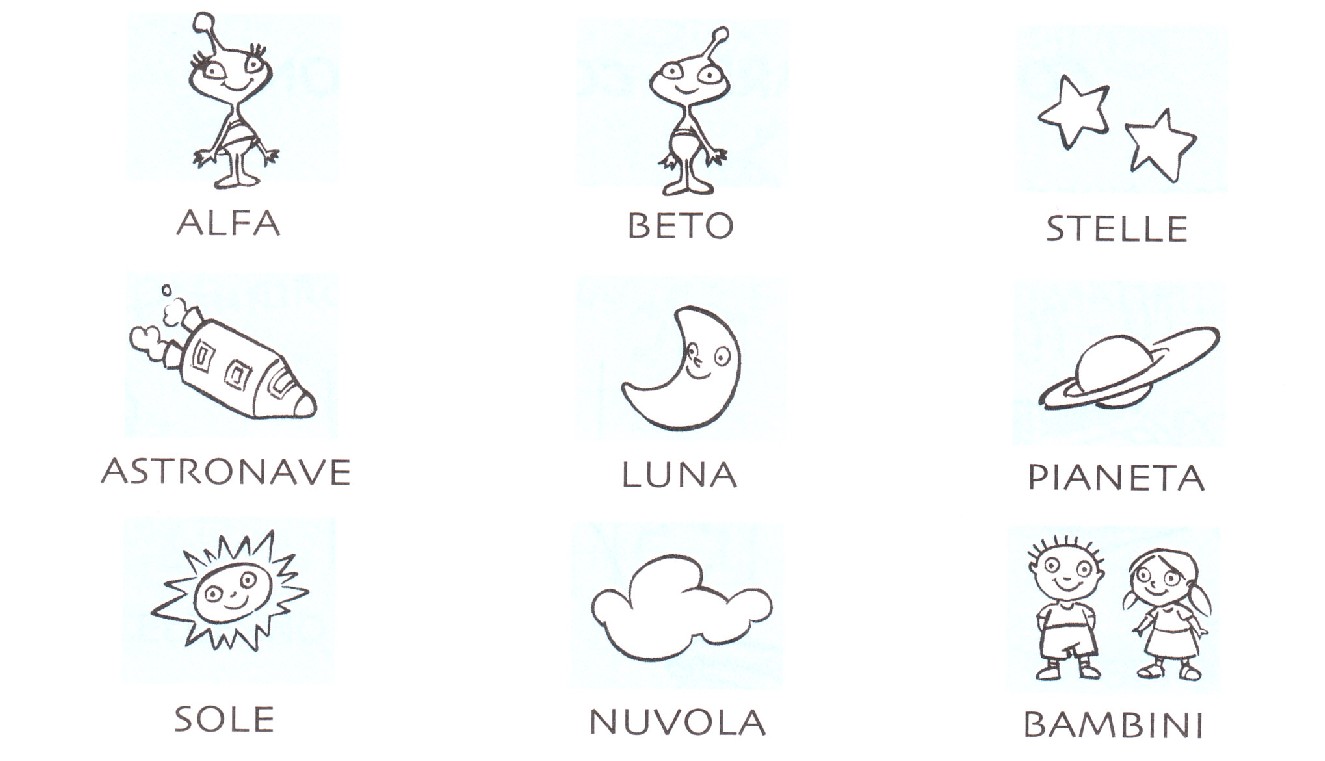 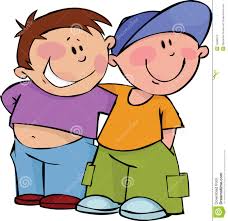 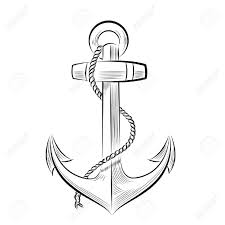 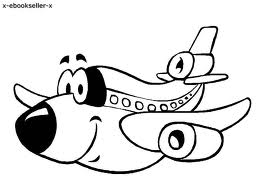 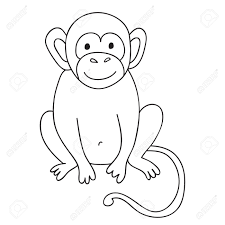 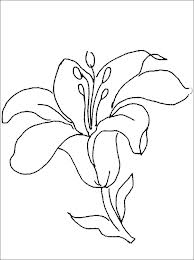 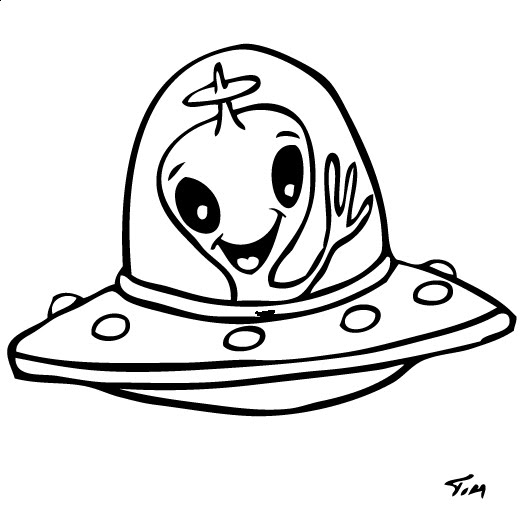 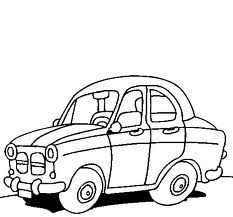 AVAZYA7ARUAM4A wHT 